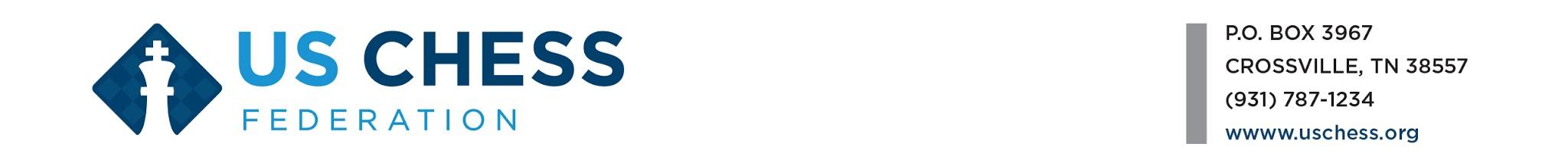 Application to be a US Chess Federation (US Chess)
Certified Club Tournament DirectorI, the undersigned, hereby request certification as a certified US Chess Club Tournament Director. I am a current member in good standing of US Chess. I have read the most recent edition of the US Chess Federation’s Official Rules of Chess. I have access to a copy of the rules and to the current administrative regulations necessary to be a good Tournament Director, both of which are available on the US Chess TD Page at https://new.uschess.org/tournament-directors (please bookmark!). I promise to conform to these rules and regulations, and to their spirit.Submitting the ApplicationYou may email the completed application to tdcert-group@uschess.org or mail it to US Chess, Attn: TD Certification, PO Box 3967, Crossville, TN 38557. Email submission is strongly preferred.Recommendations for Becoming a Good TDA good TD is aware of the rules and regulations involved and should take advantage of available resources to gain experience. Explore the educational links on the US Chess TD Page at https://new.uschess.org/tournament-directors. Contact TDs in your area and ask to assist at their events. Check out the US Chess Forums where experienced TDs often reply to a variety of TD and technical questions.The initial Club TD certification is for 3 years and is renewable upon successfully passing the Club TD exam. However, you should upgrade to Local TD as soon as you meet the minimum requirements. It is important to remember that you must have an established regular US Chess rating to upgrade. Form more information regarding TD Certification renewals and upgrades, please view the TD Certification Rules on the US Chess TD Page at https://new.uschess.org/tournament-directors.Thank you for your decision to become a certified US Chess Tournament Director!Name: ___________________________________US Chess ID: ____________US Chess ID: ____________Email Address: ___________________________________
Please print your email address very clearly.Email Address: ___________________________________
Please print your email address very clearly.Email Address: ___________________________________
Please print your email address very clearly.Address: ___________________________________Address: ___________________________________Address: ___________________________________City: ___________________________________State: ________Zip: ________Phone (Cell): ____________Phone (Home): ____________Phone (Home): ____________Signature: __________________________________Date: ____________Date: ____________